Koktajl mango – truskawka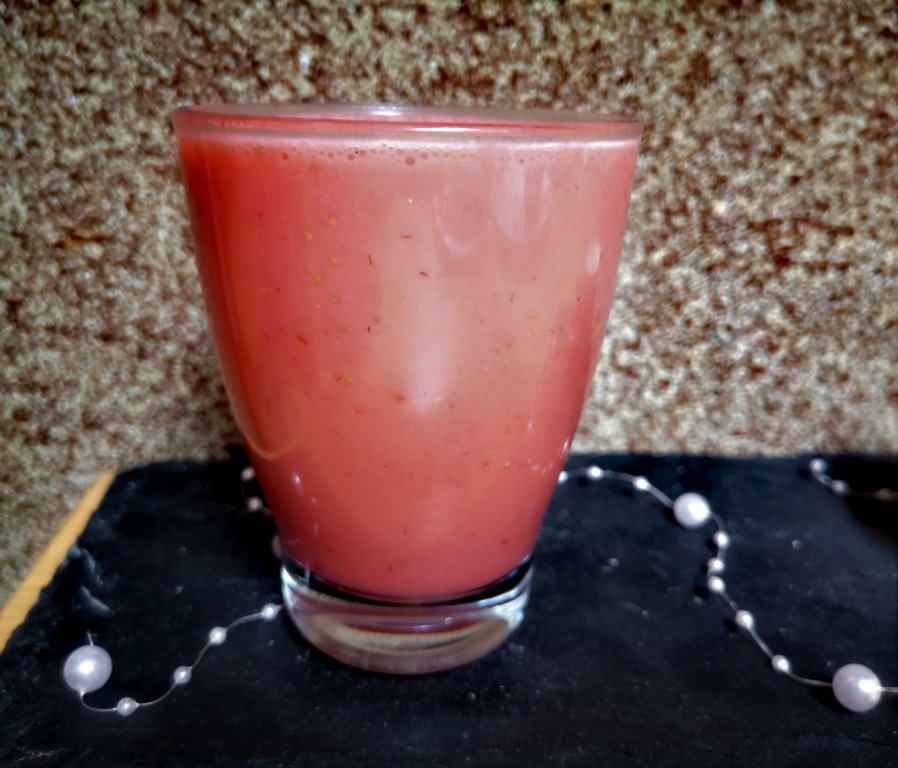 Składniki na dwie porcje:Mango (dojrzałe) - 1 sztukaTruskawki - ok. 2 szklanekMleko (dowolne roślinne) lub jogurt naturalny – odrobinaSposób przygotowania:Miksujemy składniki i gotowe!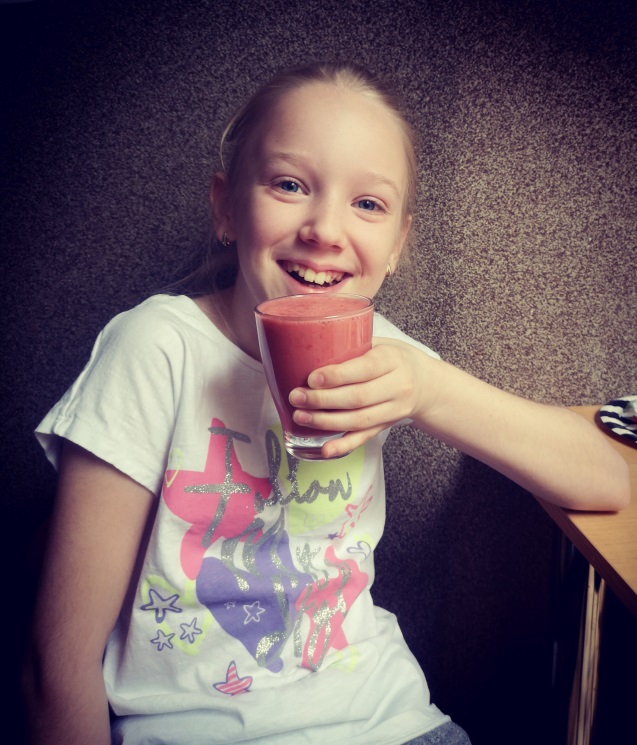 